Lesson 6Sales tax uses the percent of an amount to calculate the additional money that needs to be paid when purchasing an item. Sales tax can vary from province to province and can be called different things. Ontario’s tax is called harmonized sales tax (HST) and is 13%. Tax does not always apply to all items. For example, flour, sugar, bread, milk, eggs, fruits, vegetables are not taxed.  The formula for calculating tax is:       For example, if the tax rate was 9% and the item cost $24.99, you would write:               = 9%   of $24.99               = () x $24.99               = 0.09 x $24.99                = $2.249                  = $2.25What is the total cost of shirt that sells for $13.99 if that tax is 6%         Sales tax =   x $13.99 	                = 0.06 x $13.99	                = $0.839                         = $0.84To then find the total item cost including the tax:         Total cost       = $0.84 + $13.99                                = $14.83Calculate the total HST (13%) for the following items Soap costing $1.99Earrings costing $34.50Winter coat coasting $175.00IPod costing $74.00Calculate the total cost of the following items including tax (13%)CD costing $11.50Truck costing $45 000Pants costing $37.99Shoes costing $65.97A baseball bat costs $65.99. How much are you saving when the store hosts a “no HST” event day? (hint HST = 13%)How much more HST are you paying on a laptop that costs $350 than on Ipad that costs $250? (hint HST = 13%)You have $30 to spend at a store. You know you cannot buy anything that costs $30.00 because of the tax that will be added to the price. Circle 5 items that you think you can afford.Record each item you circled and calculate the tax and total amount What is the most expensive item you could afford to buy including tax?You have $100.00 to spendYou decide to buy two t-shirts at $15.45 each and a pair of pants for $32.00. Calculate the total price with tax.If you give the cashier $100.00, how much change should you receive? Calculate the HST for the following items: Using the same items, now calculate the total cost which includes HST (13%): You are going to the mall with your friends and you have $40.00 to spend on whatever you want.  Circle which items you can afford to purchase after calculating the HST amounts on each. Complete the table below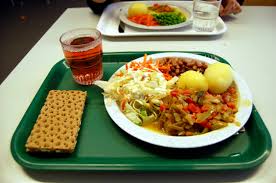 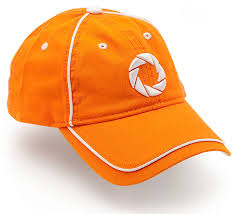 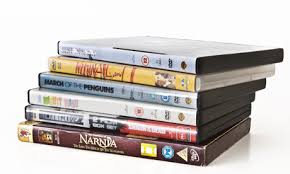 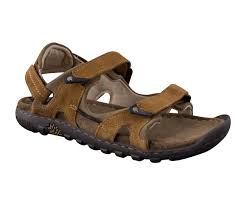 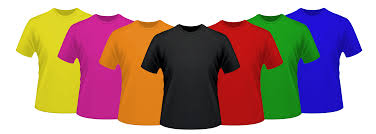 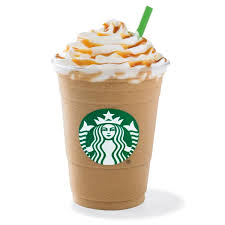 Topic Goal: Expenses 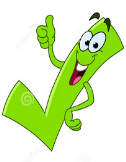 ProvinceTypeTotal TaxAlbertaGST5%British ColumbiaGST + PST12%ManitobaGST + PST13%New BrunswickHST13%Newfoundland and LabradorHST13%Northwest TerritoriesGST5%OntarioHST13%Prince Edward IslandHST14%QuebecGST + QST14.975%SaskatchewanGSTP + PST10%YukonGST5%Example(s): 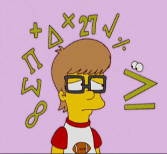    Practice Questions: 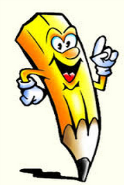 DVD $26.20Sweatshirt $27.99Webcam $24.00T-shirt $23.10CD$23.10Jeans$29.85Video game$28.50Jacket$27.10ItemPriceTaxTotal   Assessment: 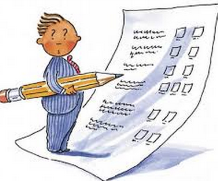 ITEMCOSTHST AMOUNTShampoo$4.75Toilet Paper$8.99TV$650.00Boots$75.99ITEMCOSTHST AMOUNT (13%)TOTAL COSTShampoo$4.75Toilet Paper$8.99TV$650.00Boots$75.99ItemPriceTaxTotal